        Płock,  dn. 21.05.2021 r. 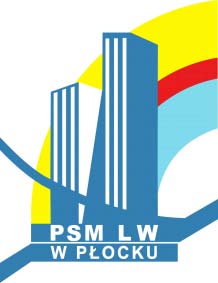               Płocka Spółdzielnia Mieszkaniowa               Lokatorsko-Własnościowa               09-400 Płock               ul. Obrońców Westerplatte 6A Płocka Spółdzielnia Mieszkaniowa Lokatorsko - Własnościowa z siedzibą w Płocku, ul. Obrońców Westerplatte 6a tel. (24)262-47-13 wew.224, fax.(24)262-42-11, mail: biuro@psmlw.pl ogłasza przetarg nieograniczony na wykonanie remontu poszycia dachowego na budynkach mieszkalnych przy ul:Zadanie 1 – Jachowicza 31        -            Wadium  -   600,00 zł
Zadanie 2 – Jachowicza 37        -            Wadium  -   500,00 zł
Zadanie 3 – Kobylińskiego 14     -            Wadium  -  2 000,00 zł
Zadanie 4 – Hermana 1            -            Wadium  -  1 600,00 zł  
Zadanie 5 – Batalionów Chłopskich -           Wadium  -  2 200,00 zł              Termin realizacji: 

Zadanie 1,2 – do 30.11.2021 r
Zadanie 3,4 – do 30.10.2021 r 
Zadanie 5 – do 31.08.2021 rWszelkie dane niezbędne do prawidłowego przygotowania oferty będą wynikać                         z „Materiałów przetargowych”, do pobrania na stronie internetowej www.psmlw.pl  zakładka „Przetargi” Termin składania ofert upływa dnia 07.06.2021 r. o godz. 1030 Otwarcie ofert nastąpi w dniu 07.06.2021 r. o godz. 1100 W przetargu mogą wziąć udział oferenci, którzy spełniają warunki określone                         w „Materiałach przetargowych ”. 